Liebe Biber-Eltern 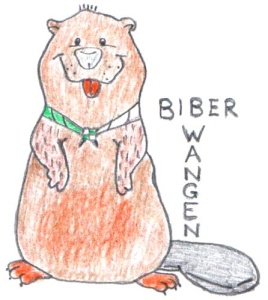 Wir hoffen, die Biberaktivität hat Ihrem Kind viel Spass gemacht. Gerne geben wir Ihnen in diesem Infoblatt einige weitere Informationen zur Biberstufe der Pfadi Wangen.Die BiberstufeDie Biberstufe Wangen ist Teil der Pfadi Wangen bei Olten. In die Biberstufe können Kinder im Alter von 4 bis 6 Jahren, die tagsüber trocken sind. Mit 7 Jahren wechseln die Kinder in die Wolfsstufe. (Weitere Informationen zur Pfadi in der Schweiz finden Sie unter www.pfadi.ch, zur Pfadi Wangen unter www.pfadiwangen.ch)AktivitätenCirca alle drei Wochen findet jeweils am Samstagnachmittag eine Biberaktivität statt. An diesen Nachmittagen unternehmen wir zusammen mit dem Bibermädchen Mauna und dem Biberjungen Sori verschiedene Abenteuer in der Natur. Die genaueren Informationen zu den jeweiligen Aktivitäten finden Sie im beigelegten Jahresprogramm der Biberstufe. Wir bitten Sie, Ihr Kind bis Freitagabend vor einer Aktivität bei Cynthia Misteli v/o Laurea (079 437 77 40) per Anruf oder SMS abzumelden, falls es ausnahmsweise nicht kommen kann. Biberleitungsteam Das Leitungsteam besteht aus drei topmotivierten Pfadileiterinnen zwischen 25 und 30 Jahren, die die Aktivitäten gemeinsam planen und durchführen. Je nach Teilnehmerzahl werden weitere erwachsene Pfadileiter aufgeboten. Eltern Die Biberaktivitäten finden ohne Eltern statt. Beim Treff- und Schlusspunkt können Sie sich mit dem Leitungsteam austauschen. Ausrüstung Für die Teilnahme an den Biberaktivitäten sind wetterentsprechende Schuhe und Kleider Voraussetzung. Ausserdem sollte jedes Kind jeweils einen kleinen Rucksack mit einem Zvieri und einer Flasche zu Trinken dabei haben. In der Biberstufe ist es möglich, eine Pfadikrawatte zu tragen (Sie ist grün-weiss, wie sie der Biber trägt). Sie kann für 16.- an einer Aktivität erworben werden. Zecken Da wir viel draussen sind, kann es zu Zeckenbissen kommen. Bitte kontrollieren Sie Ihr Kind jeweils nach der Biberaktivität auf einen Zeckenbiss. Versicherung Versicherung ist Sache der Teilnehmer. Anmeldung Füllen Sie zur Anmeldung bitte den beiliegenden Anmeldetalon aus. Der jährliche Beitrag für Material und Ausflüge beträgt 55.- CHF für das erste Kind und 35.- für jedes weitere.  Es soll kein Kind aus finanziellen Gründen nicht bei der Pfadi mitmachen können. Falls der Beitrag eine Belastung darstellt, wenden Sie sich bitte ungeniert an die Leiter. So können wir eine Lösung finden. Bei Fragen oder Unklarheiten können Sie sich gerne an die Stufenleiterin wenden: Ines Schär v/o AtlantaGheidstrasse 62
4612 Wangen bei OltenHandy: 078 761 30 05 , Telefon: 062 530 21 89E-mail: inesschaer@hotmail.com MIT FREUDE DABEI! 		Das Biberleitungsteam Wangen